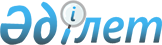 Об определении специально отведенных мест для осуществления выездной торговли на территории города Булаево района Магжана Жумабаева Северо-Казахстанской области
					
			Утративший силу
			
			
		
					Постановление акимата района Магжана Жумабаева Северо-Казахстанской области от 1 апреля 2014 года N 75. Зарегистрировано Департаментом юстиции Северо-Казахстанской области 28 апреля 2014 года N 2687. Утратило силу постановлением акимата района Магжана Жумабаева Северо-Казахстанской области от 20 января 2016 года N 08      Сноска. Утратило силу постановлением акимата района Магжана Жумабаева Северо-Казахстанской области от 20.01.2016 N 08 (вводится в действие со дня подписания).

      В соответствии со статьей 27 Закона Республики Казахстан от 12 апреля 2004 года "О регулировании торговой деятельности", статьей 43-1 Закона Республики Казахстан от 24 марта 1998 года "О нормативных правовых актах", пунктом 120 Правил внутренней торговли, утвержденных Постановлением Правительства Республики Казахстан от 21 апреля 2005 года № 371 "Об утверждении Правил внутренней торговли", акимат района Магжана Жумабаева Северо-Казахстанской области ПОСТАНОВЛЯЕТ:

      1. Определить специально отведенные места для осуществления выездной торговли на территории города Булаево района Магжана Жумабаева Северо-Казахстанской области, согласно приложению.

      2. Признать утратившим силу постановление акимата района Магжана Жумабаева Северо-Казахстанской области "Об определении специально отведенных мест для осуществления выездной торговли на территории города Булаево района Магжана Жумабаева Северо-Казахстанской области" от 22 октября 2013 года № 389 (зарегистрировано в Реестре государственной регистрации нормативных правовых актов под № 2397 от 11 ноября 2013 года, опубликовано 15 ноября 2013 года в районной газете "Вести", 15 ноября 2013 года в районной газете "Мағжан Жұлдызы").

      3. Контроль за исполнением настоящего постановления возложить на курирующего заместителя акима района Магжана Жумабаева Северо-Казахстанской области.

      4. Настоящее постановление вводится в действие по истечении десяти календарных дней после дня его первого официального опубликования.

 Специально отведенные места для осуществления выездной торговли на территории города Булаево района Магжана Жумабаева Северо-Казахстанской области
					© 2012. РГП на ПХВ «Институт законодательства и правовой информации Республики Казахстан» Министерства юстиции Республики Казахстан
				
      Аким района

К. Пшенбаев

      "СОГЛАСОВАНО"
Руководитель
государственного учреждения
"Территориальная инспекция
района Магжана Жумабаева
Комитета государственной
инспекции в агропромышленном
комплексе министерства
сельского хозяйства
Республики Казахстан"

А.У. Сагандыков

      Руководитель республиканского
государственного учреждения
"Управление по защите
прав потребителей
района Магжана Жумабаева
департамента по защите
прав потребителей
Северо-Казахстанской области
Агентства
Республики Казахстан
по защите прав потребителей"

С.Н. Жигаев
Приложение
к постановлению акимата
района Магжана Жумабаева
Северо-Казахстанской области
от 1 апреля 2014 года № 75№

п/п

Места установки автолавки и (или) палатки

1

город Булаево, улица Сабита Муканова, 46 А, между автозаправочной станцией и улицей Алии Молдагуловой 

2

город Булаево, улица Буденного, 105, возле магазина "Светлана"

3

город Булаево, нефтеперекачивающая станция (возле здания столовой)

4

город Булаево, парк "Достық" (в праздничные дни)

5

город Булаево, центральная площадь (в праздничные дни)

6

село Медвежка, улица Советская, 18, возле магазина "Сәлем"

